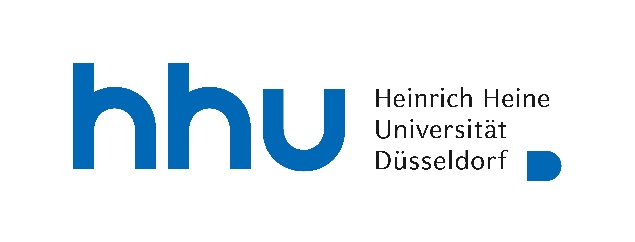 Examination Board for Bachelor Courses at the Faculty of ArtsPrüfungsausschuss für gestufte Studiengänge der Philosophischen FakultätTranscript of RecordsMajor Course B.A. / Kernfachstudiengang B. A. for / für: Vorname Name	Matriculation number / Matrikel-Nr.: 1234567Interdisciplinary Compulsory SectionFachübergreifender Wahlpflichtbereich Düsseldorf,   .................................			.....................................................(Signature and stamp of examinations coordinator)(Prüfungsbeauftragte(r)/Stempel)Titles of Seminars and Lectures (English only)LecturerCPTitle of Exemplary SeminarTitle of Exemplary SeminarTitle of Exemplary SeminarTitle of Exemplary SeminarTitle of Exemplary SeminarTitle of Exemplary SeminarTitle of Exemplary SeminarTitle of Exemplary SeminarTitle of Exemplary Seminar18